На основу члана 60. Закона о јавним набавкама („Службени гласник РС”, број 124/12, 14/15 и 68/15), Министарство за рад, запошљавање, борачка и социјална питања, Немањина 22-26, Београд,  упућује:ПОЗИВ ЗА ПОДНОШЕЊЕ ПОНУДAНаручилац: Министарство за рад, запошљаваље, борачка и социјална питањаАдреса наручиоца: Београд, Немањина 22-26Интернет страница наручиоца: www.minrzs.gov.rs Врста наручиоца: Орган државне управеВрста поступка јавне набавке: Поступак јавне набавке мале вредностиВрста предмета јавне набавке: УслугеШифра и назив из ОРН-а: 79633000 - Услуге у вези са усавршавањем особља 55120000 - Хотелске услуге за састанке и конференцијеБрој и назив (предмет) јавне набавке: ЈН 26/2019 - Услуге стручног усавршавање запослених - Стручни семинар  за инспекторе радаПроцењена вредност јавне набавке: 1.000.000,00 динара без ПДВНачин преузимања конкурсне документације, односно интернет адреса где је конкурсна документација доступна:Портал Управе за јавне набавке: www.ujn.gov.rs  као и на интернет адреси Наручиоца: www.minrzs.gov.rsАдреса и интернет адреса државног органа или организације, односно органа или службе територијалне аутономије или локалне самоуправе где се могу благовремено добити исправни подаци о пореским обавезама, заштити животне средине, заштити при запошљавању, условима рада и сл:Министарство финансија www.mfin.gov.rs, Министарство пољопривреде и заштите животне средине www.mpzzs.gov.rs, Агенција за заштиту животне средине www.sepa.gov.rs, Министарство за рад, запошљавање, борачка и социјална питања www.minrzs.gov.rsНачин и рок подношења пoнуде: Понуђач понуду подноси непосредно преко писарнице Управе за заједничке послове републичких органа или путем поште у затвореној коверти или кутији, затворену на начин да се приликом отварања понуда може са сигурношћу утврдити да се први пут отвара. На полеђини коверте или на кутији навести назив и адресу понуђача. У случају  да понуду подноси група понуђача, на коверти је потребно назначити да се ради о групи понуђача и навести називе и адресу свих учесника у заједничкој понуди. Понуду доставити на адресу:Министарство за рад, запошљавање, борачка и социјална питањаНемањина 22-26, 11000 Београдса назнаком: ,,Понуда за јавну набавку - Услуге стручног усавршавање запослених - Стручни семинар  за инспекторе рада, JН 26/2019 - НЕ ОТВАРАТИ”. Понуда се сматра благовременом уколико је примљена од стране наручиоца до 3. септембра 2019. године до 12.00 часова.Отварање понуда обавиће се истог дана 3. септембра 2019. године у 12.30 часова на адреси: Министарство за рад, запошљавање, борачка и социјална питања, Београд,  Немањина 22-26, крило Ц, V спрат, канцеларија број 14, у присуству чланова комисије, представника понуђача и заинтересованих лица.Услови под којим представници понуђача могу учествовати у поступку отварања понуда: Представник понуђача који је поднео понуду пре почетка поступка, мора предати комисији посебно писано овлашћење за присуство у поступку отварања понуда, оверено и потписано од стране законског заступника понуђача.Критеријум и елементи критеријума за доделу уговора: Избор најповољније понуде ће се извршити применом критеријума „Економски најповољнија понуда“.Елементи критеријума за вредновање понуда су: 1. Цена услуге (ЦУ)Максималани број пондера по овом елементу критеријума је 60. Максималан број пондера  добија понуда са најнижом ценом. Остале понуде рангирају се по формули:                                                 60 х Најповољнија цена                      Цена услуге =  -------------------------------                                                     Понуђена цена2.  Структура понуђених соба (СС)Максималани број пондера по овом елементу критеријума је 30.При одређивању пондера за овај елемент критеријума вредноваће се број лежајева у једнокреветним и двокреветним собама, при чему је предност већи број понуђених лежајева у једнокреветним собама.Максималан број пондера добија понуда са највећим бројем понуђених једнокреветних соба. Остале понуде рангирају се по формули:                                                            30 х Понуђени број једнокреветних соба Структура понуђених соба =  ------------------------------------------------------------------                                                         Највећи број понуђених једнокреветних собаКатегорија објекта (КО)Максималани број пондера по овом елементу критеријума је 10. Пондери се додељују се према табели. Укупна број пондера (УБП) добија се збиром пондера по елементима критеријума (ЦУ, КС и КО):   УБП = ЦУ + СС+КОУколико две или више понуда имају исти број пондера, биће изабрана понуда оног понуђача који је понудио најнижу цену.Рок за доношење одлуке о додели уговора:  10  дана од дана отварања понуда;Лице за контакт: Богољуб Станковић, е - mail: bogoljub.stankovic@minrzs.gov.rs     КОМИСИЈА ЗА ЈАВНУ НАБАВКУБрој: 404-02-78/3/2019-22Датум: 26. август 2018. годинеНемањина 22-26Б е о г р а дКатегорија објекта ПондериЧетири звездице (****)10Три звездице (***)5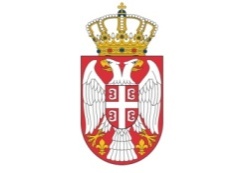 